Проект«Моя любимая кошка»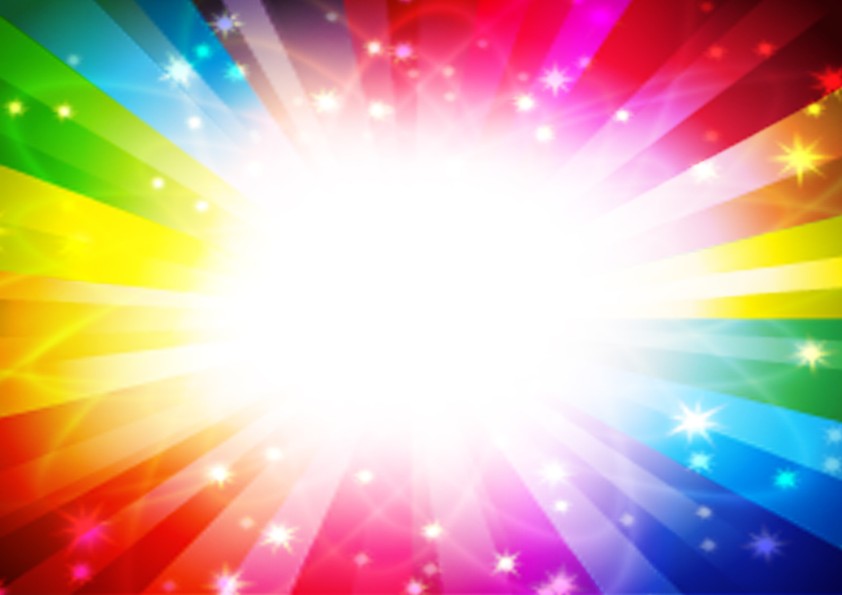 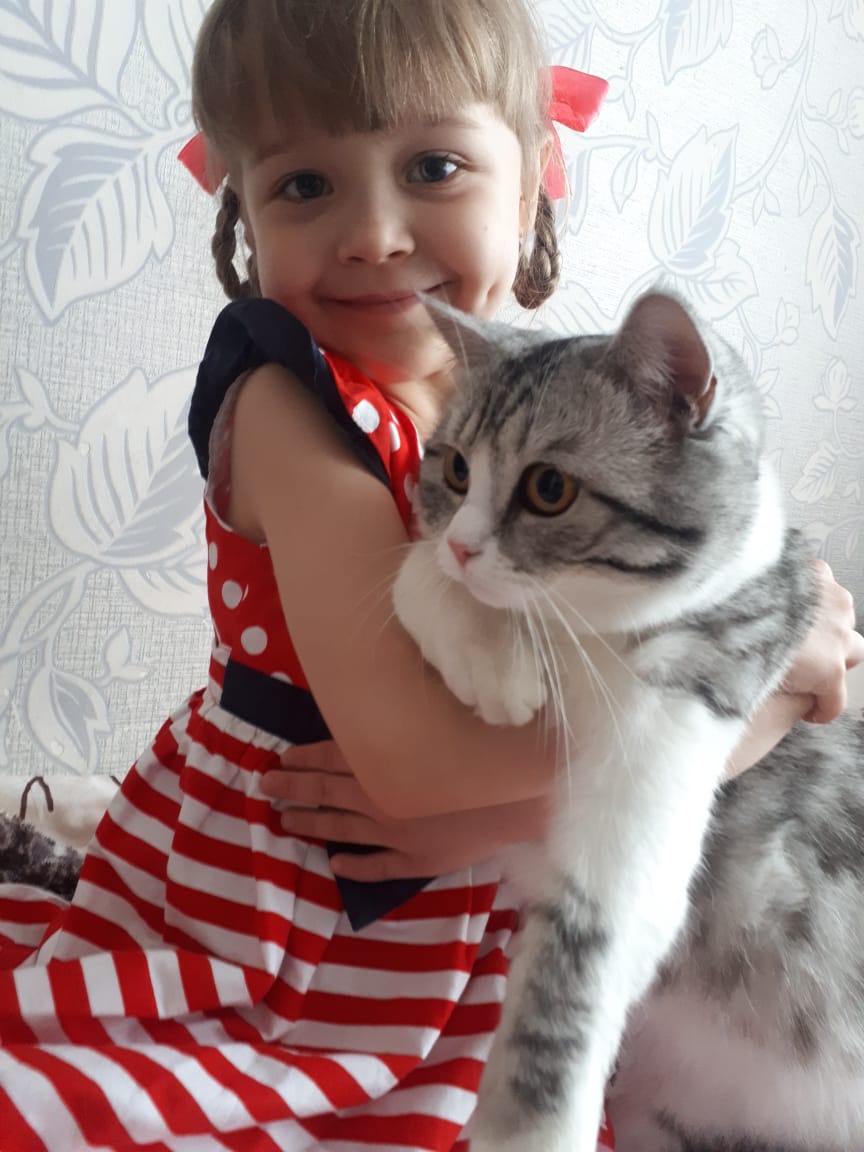       Много лет назад  все кошки были дикими и жили в лесах. Но, однажды, у людей возникла необходимость сохранять от грызунов  свой  урожай,  чтоб они не сгрызли все запасы (различные зёрна и крупы). Лучше всего с этой обязанностью  справилась  дикая кошка. Она как раз очень хорошо охотилась на грызунов. Так кошка была, очень, быстро принята в семьи к людям в качестве охотника на грызунов. Тем самым принеся человеку пользу. Ещё кошки могут лечить людей, но если у них есть желание, т.к. кошки обычно делают то, что  хотят  и  уж  точно  не поддаются дрессировки как собаки.  Исключение  кошки Куклачёва. Куклачёв это знаменитый дрессировщик кошек. 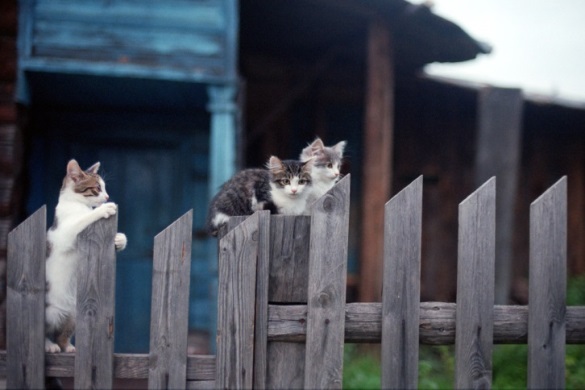 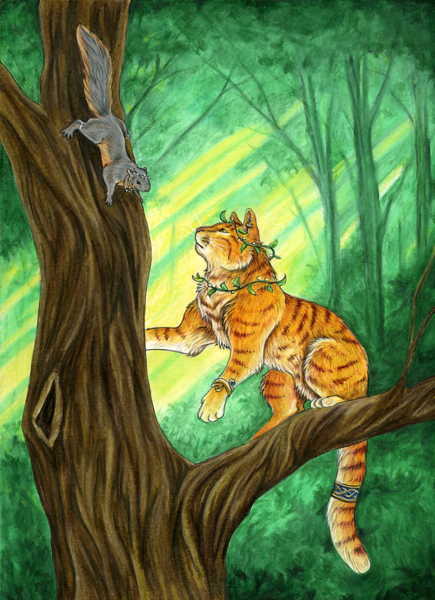 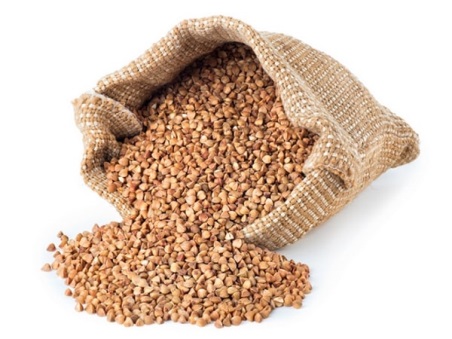 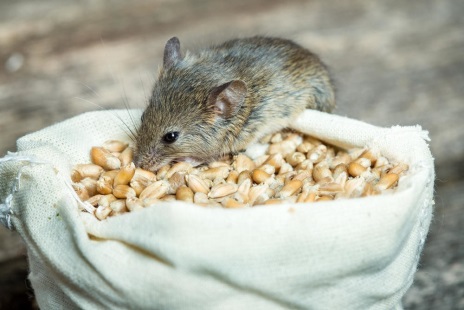 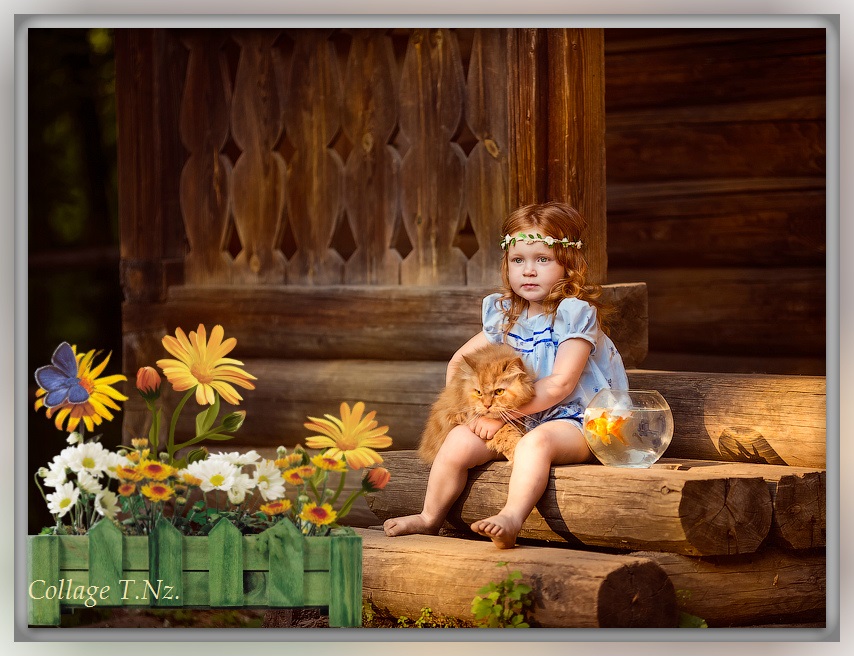 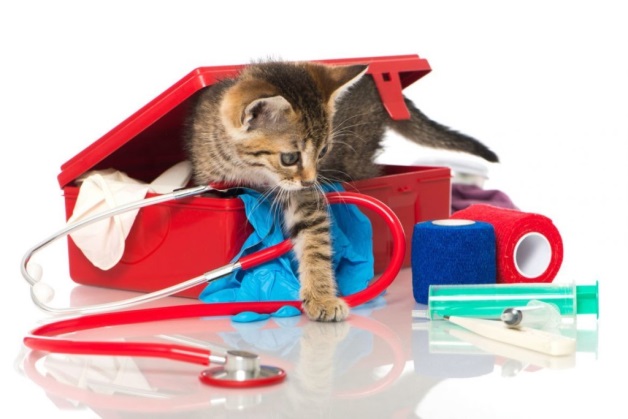 Есть ещё очень важная и нужная  польза от общения с любым домашним животным, а  не только с кошкой, это воспитание в человек  положительных  чувств  таких как - забота, нежность, ответственность.ЗАБОТА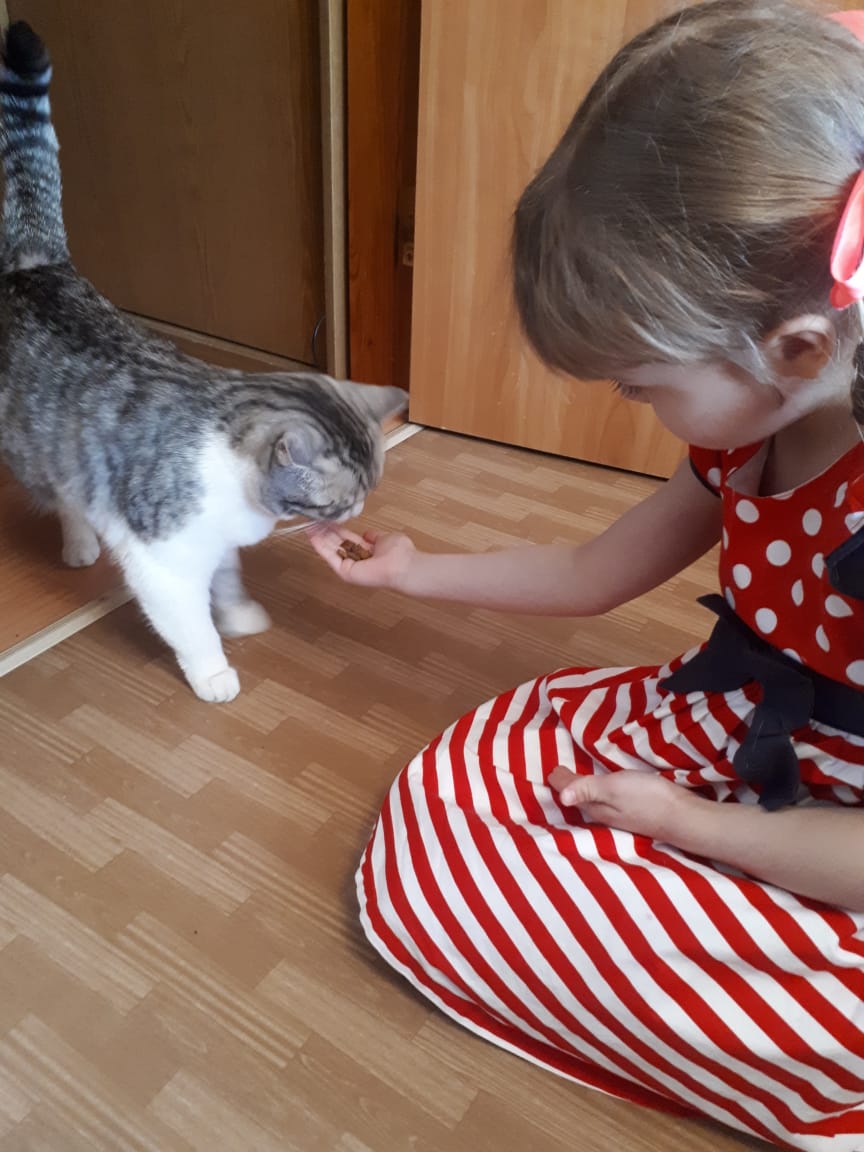 НЕЖНОСТЬ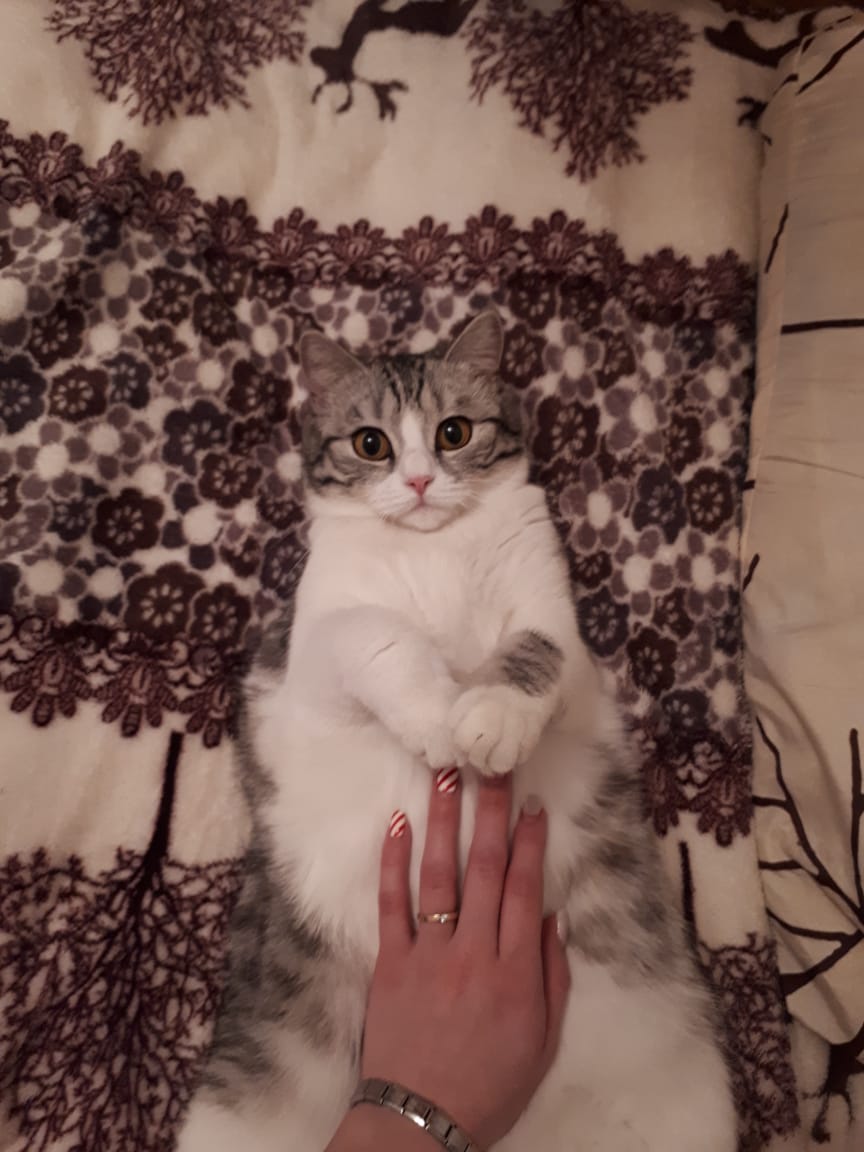 ОТВЕТСТВЕННОСТЬ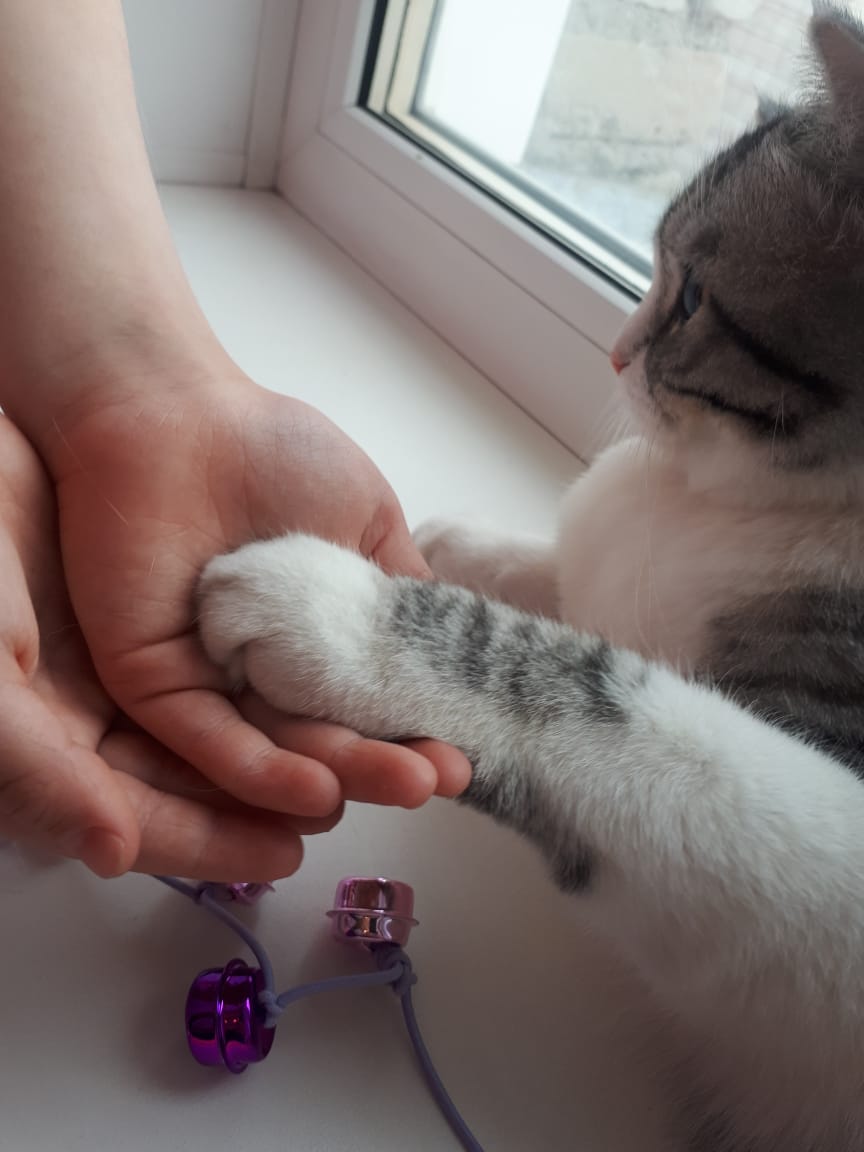         У нас дома нет кошки! Но зато у моей старшей сестры есть кошка по имени Бусинка. Я часто езжу к сестре в гости и с большим удовольствием играю с Бусинкой.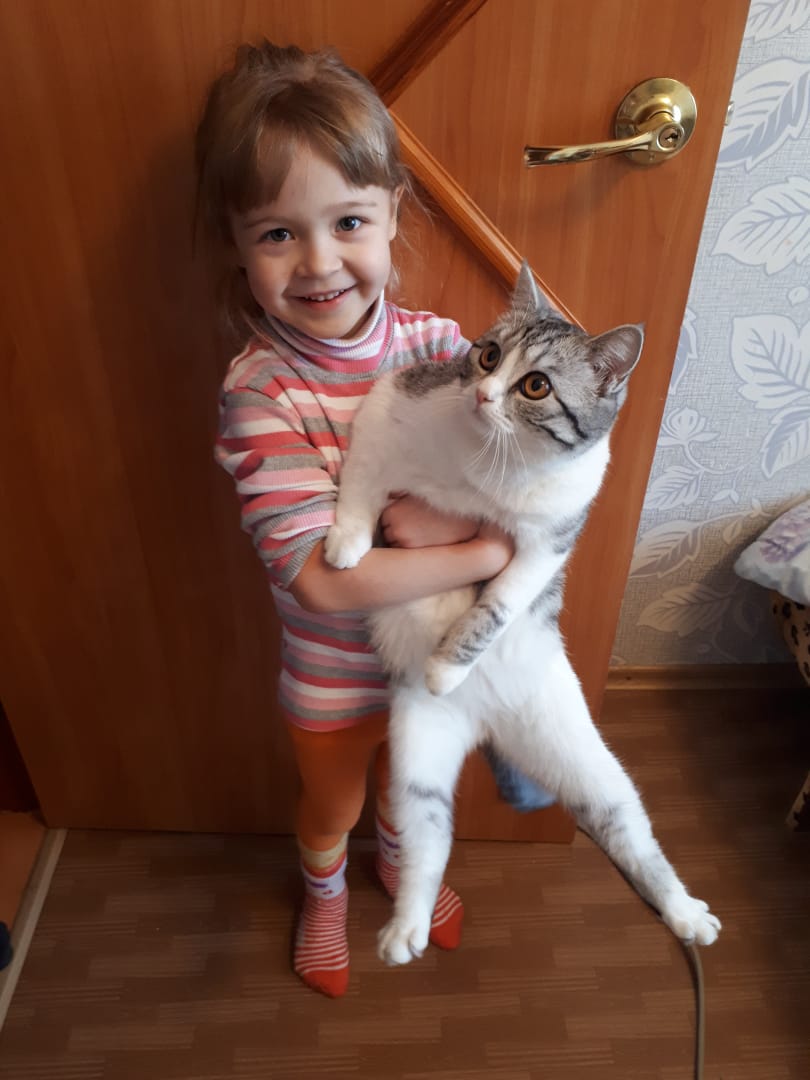 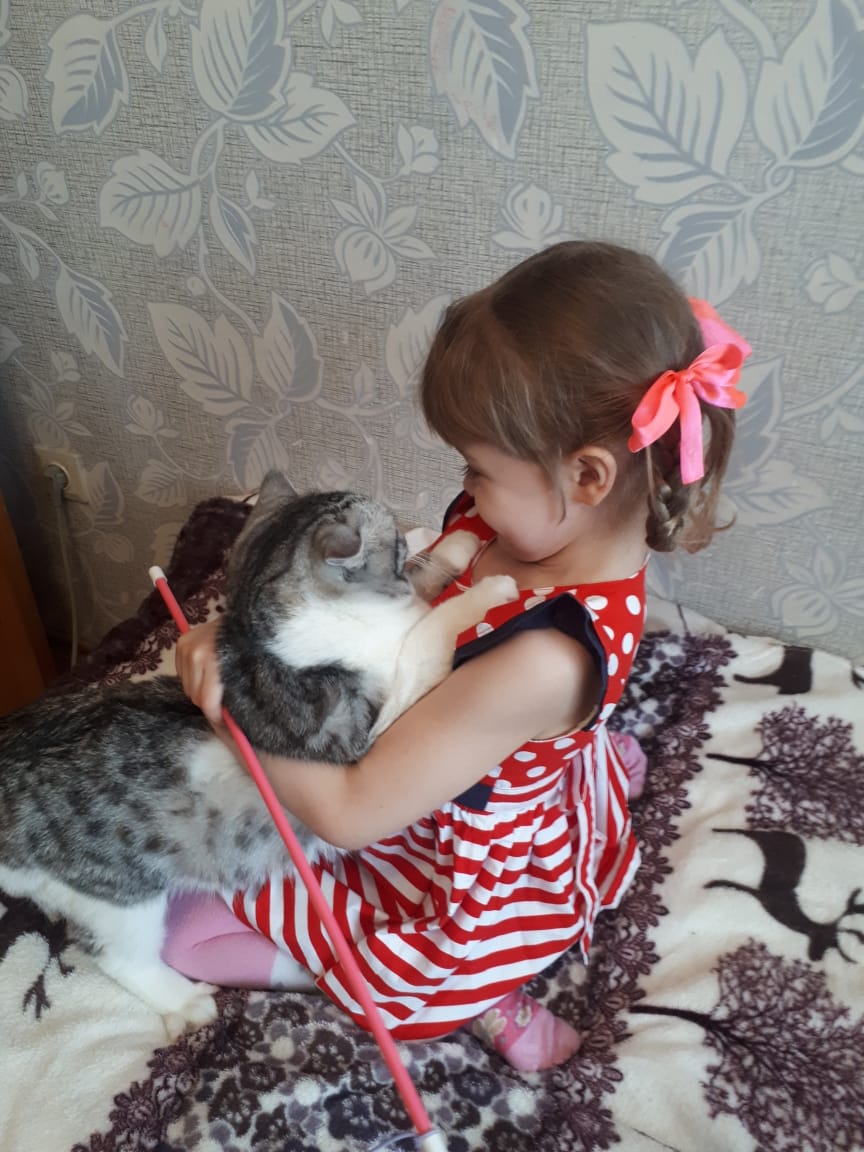 Всего лишь год назад, Бусинка была маленьким котёночком, а сегодня она подросла и стала большой кошечкой. Но, она по- прежнему игривая, забавная, ласковая и нежная кошка!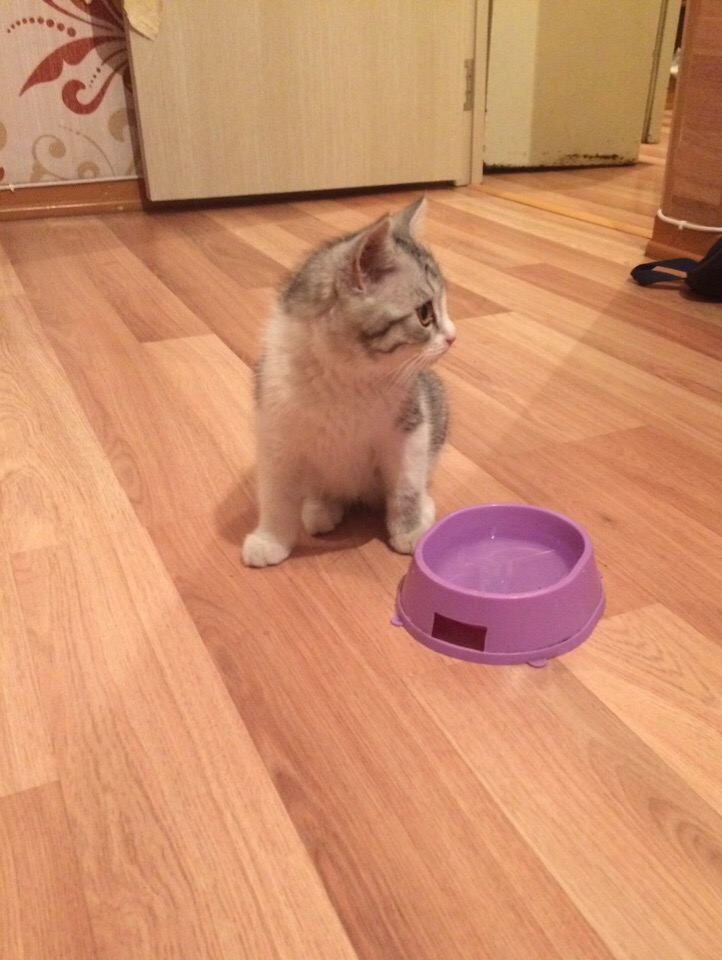 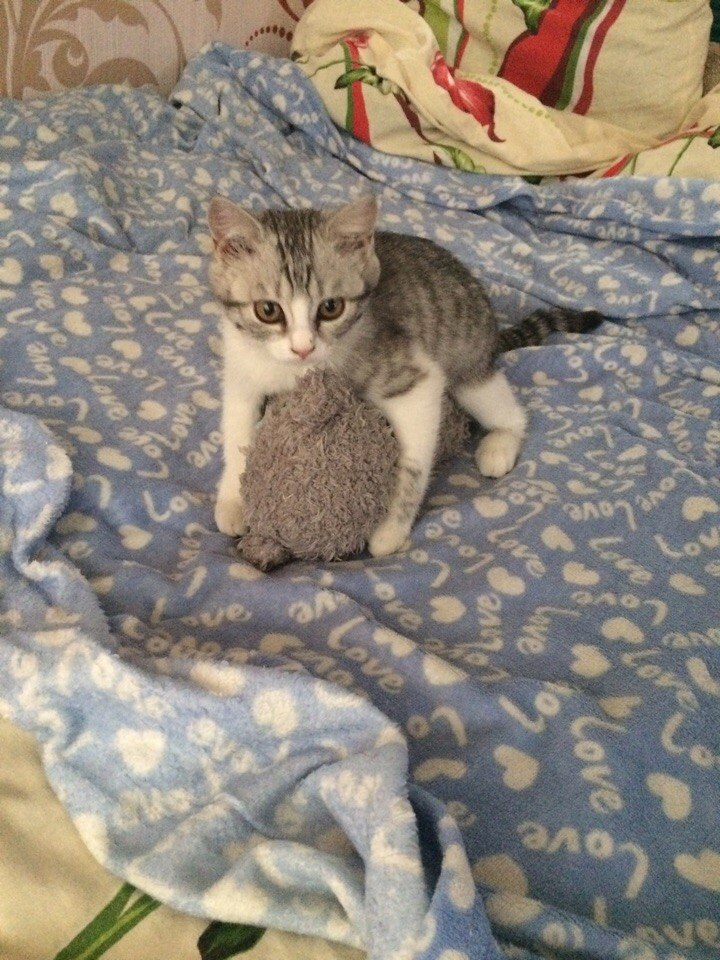 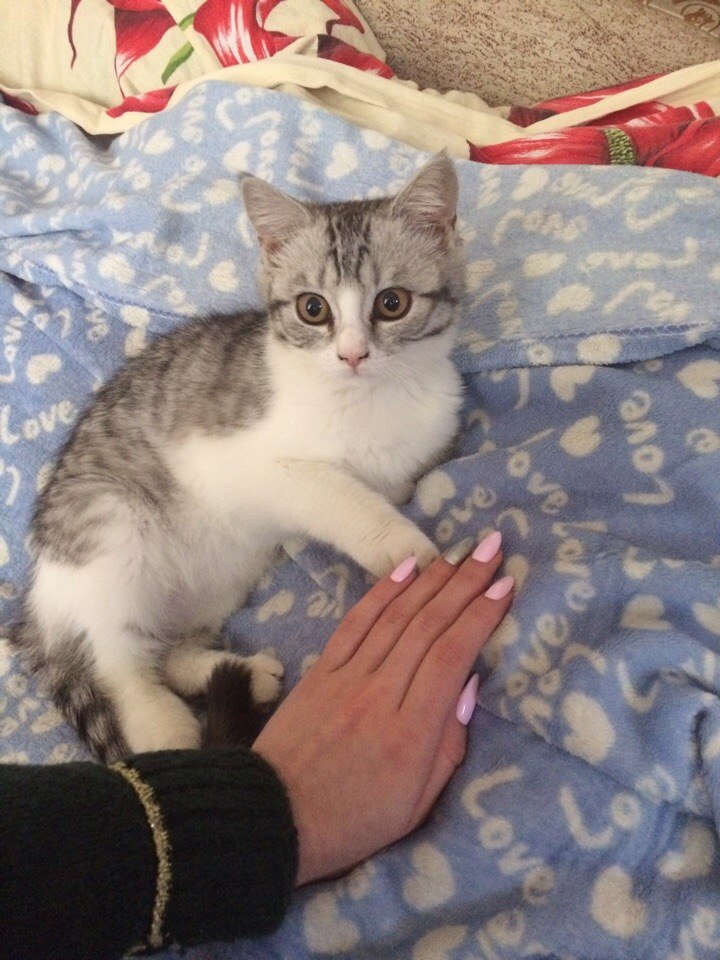 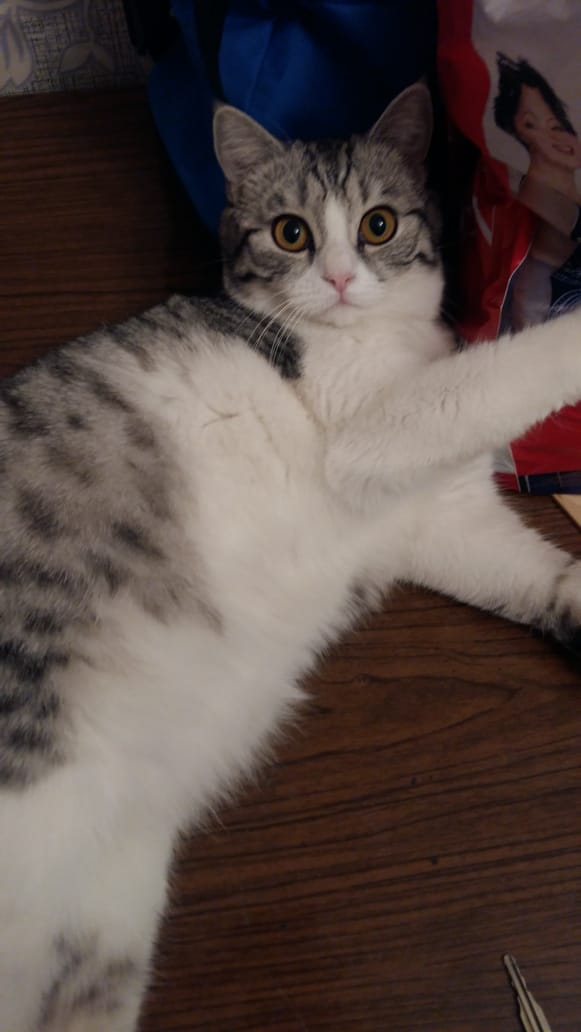 Окрас у Бусинки дымчато-белый с тёмно-серыми полосками. Шёрстка достаточно пушистая и приятно мягкая на ощупь.  У неё большие жёлтые глаза, розовый носик и белые длинные усики, которые нужны ей для обоняния.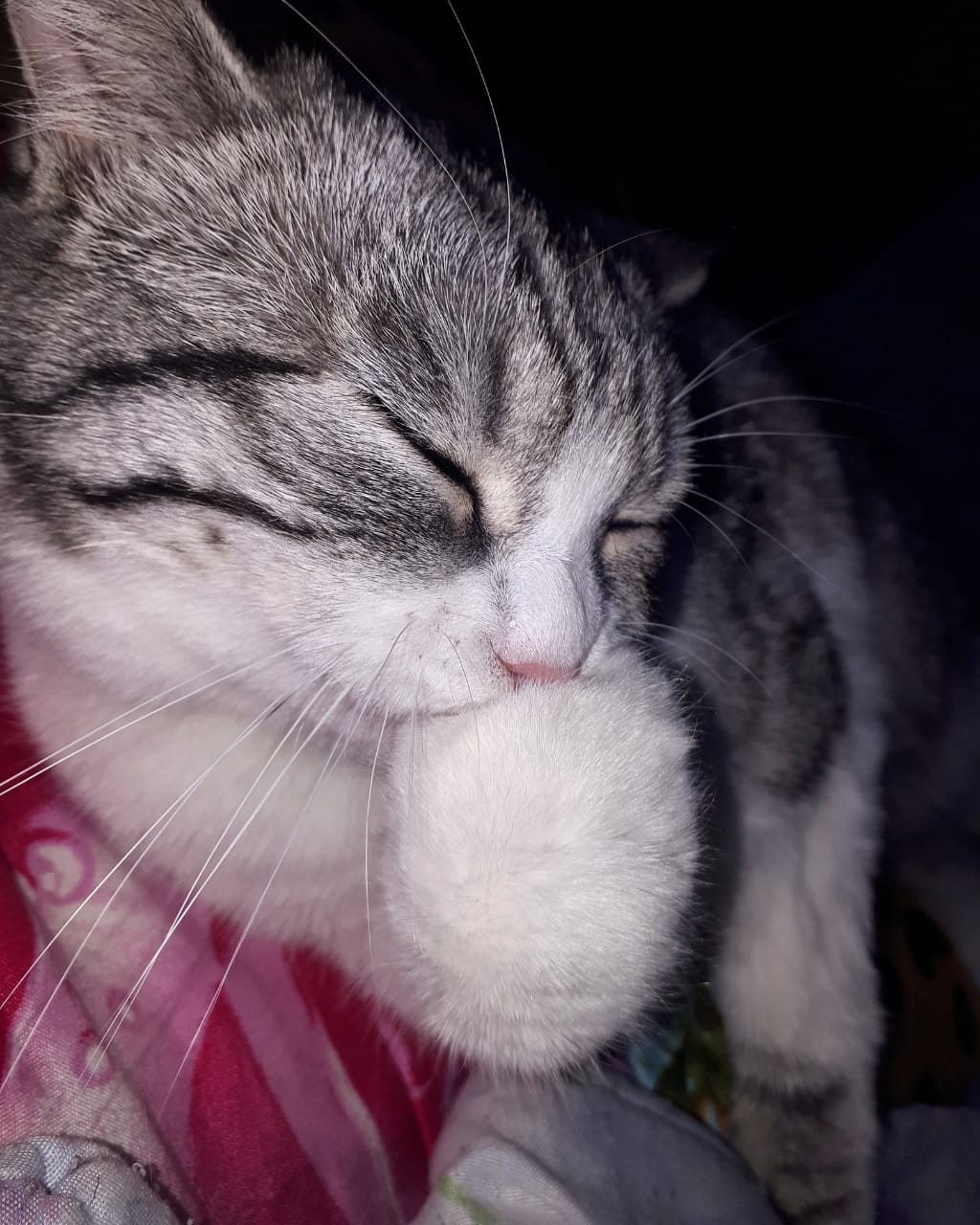 Любимое занятие у Бусинки - точить когти, играть, кушать и конечно же спать. 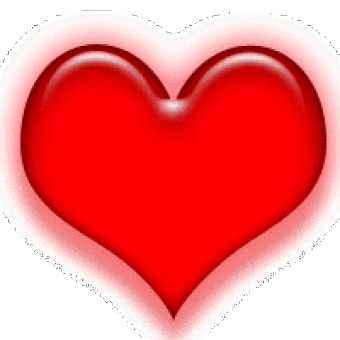 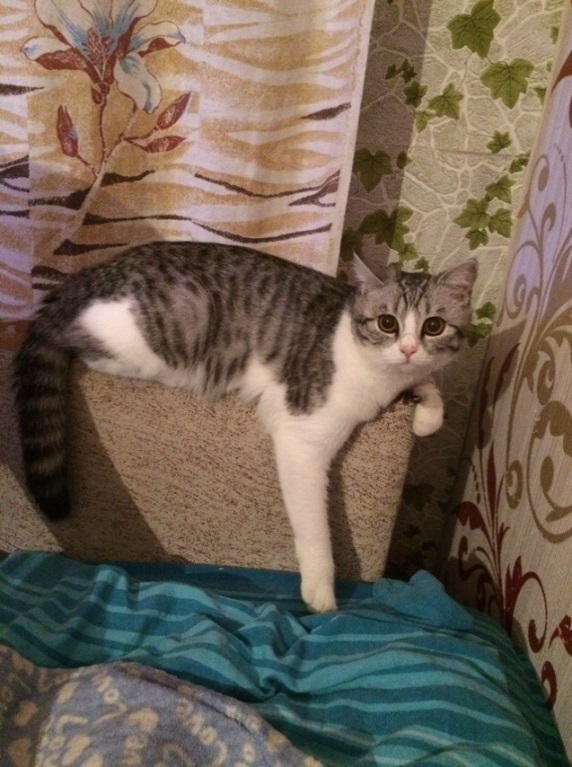 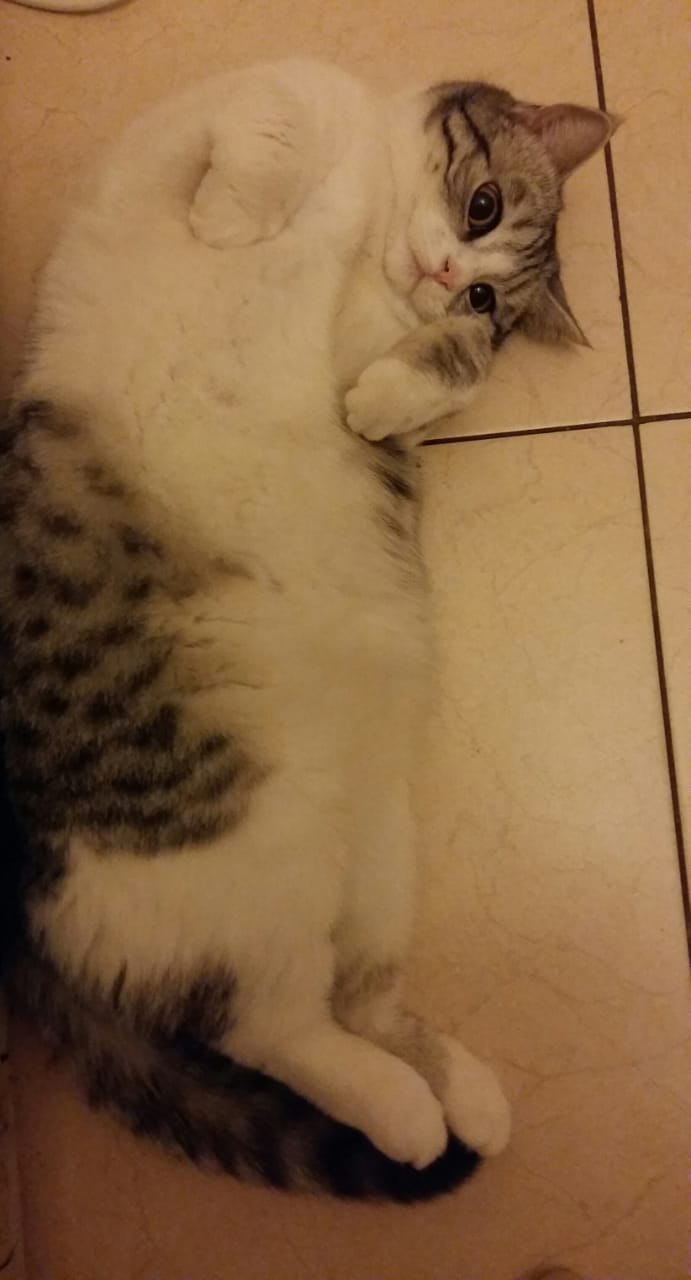 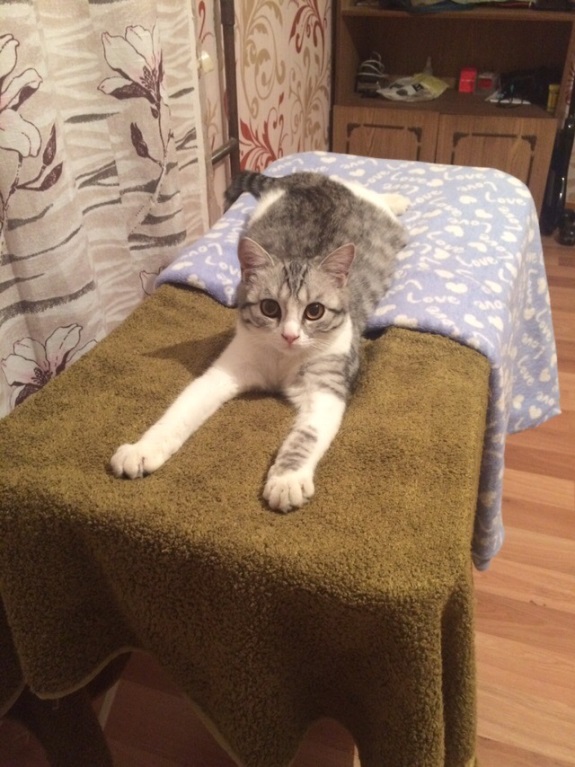 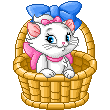 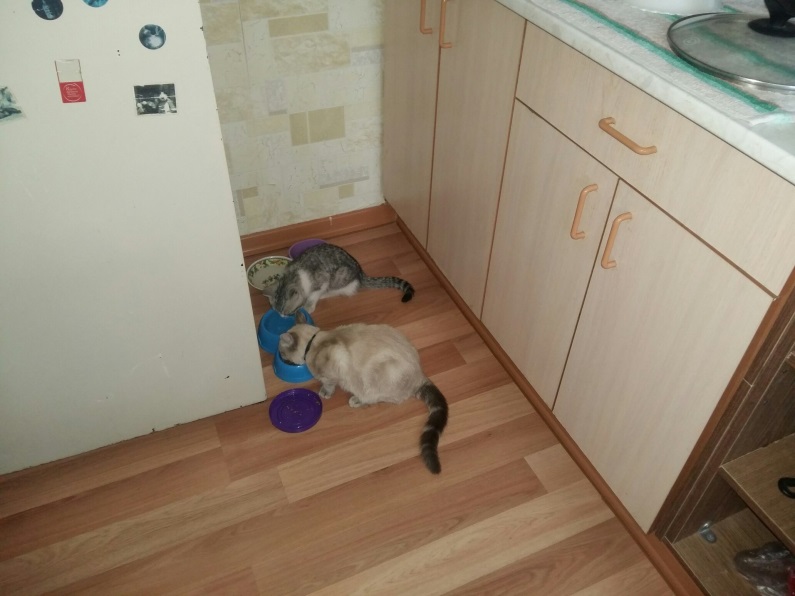 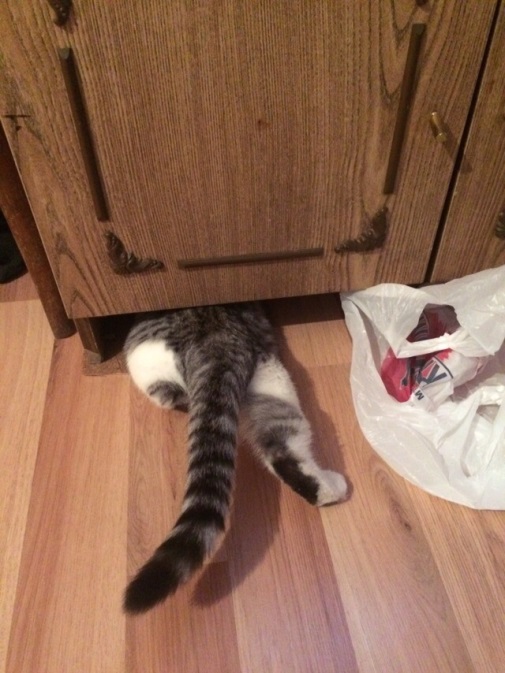 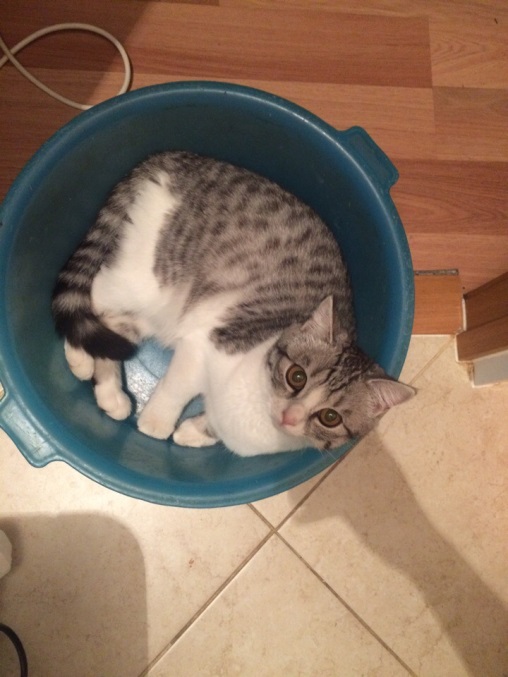 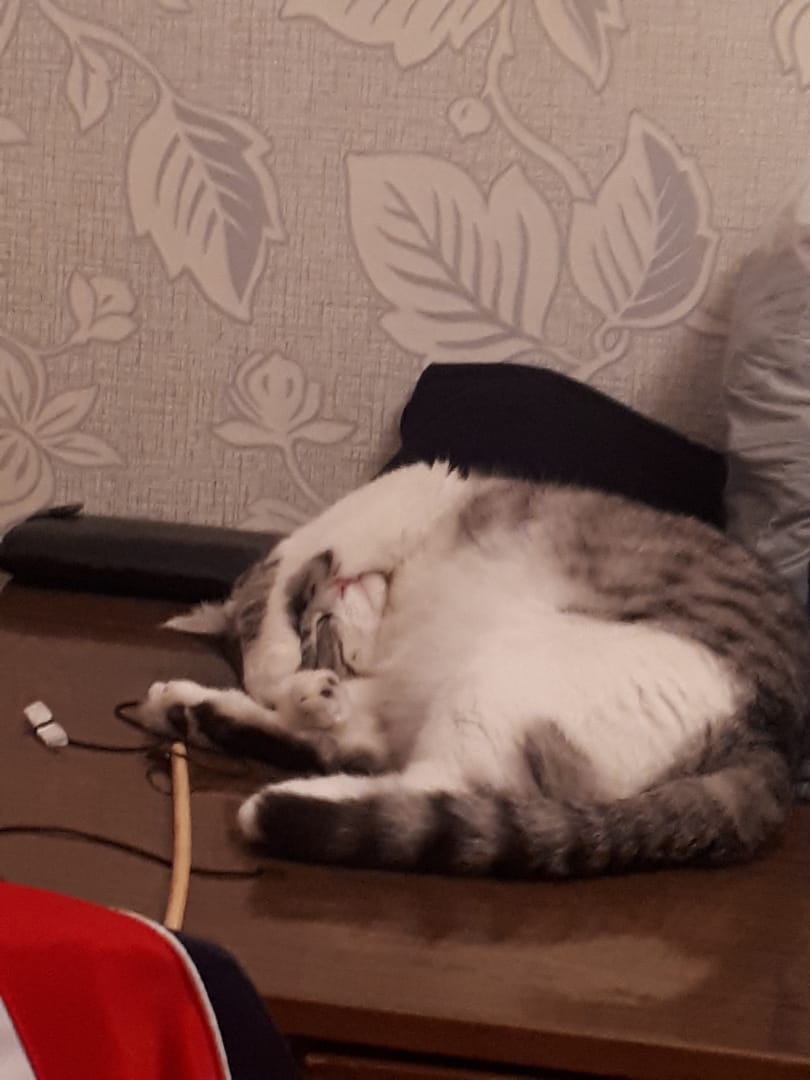 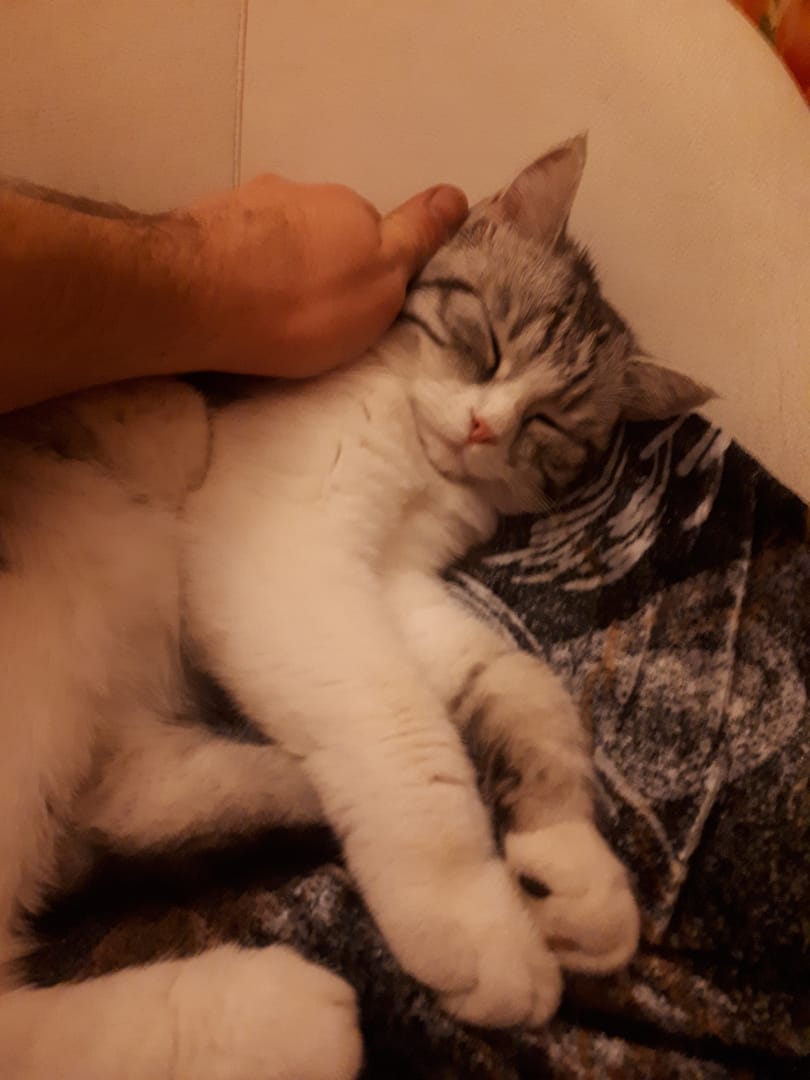 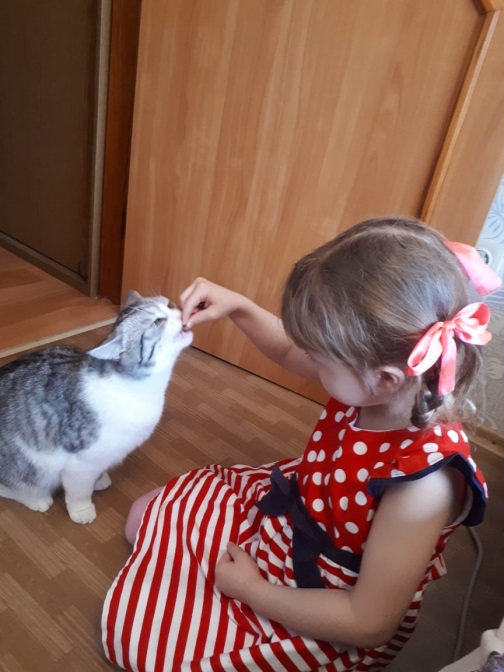 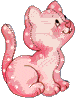 Она очень любит находиться рядом, поэтому постоянно за кем-нибудь ходит из семьи как хвостик. Мы в кухню, она за нами, ляжет на подоконник и лежит, мы в комнату или ванную, она опять с нами. 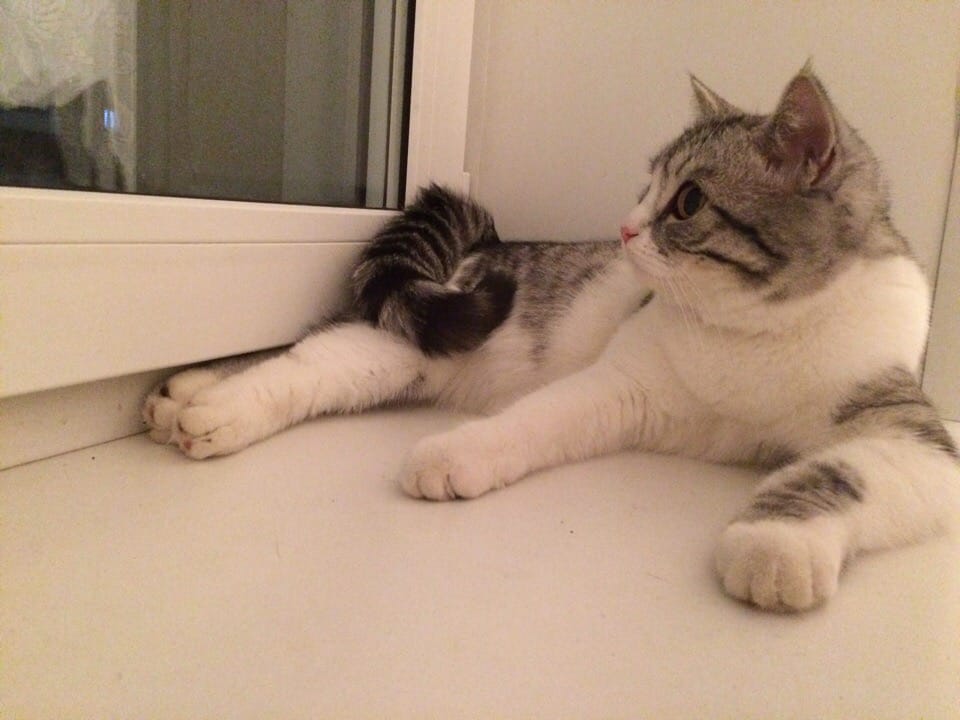 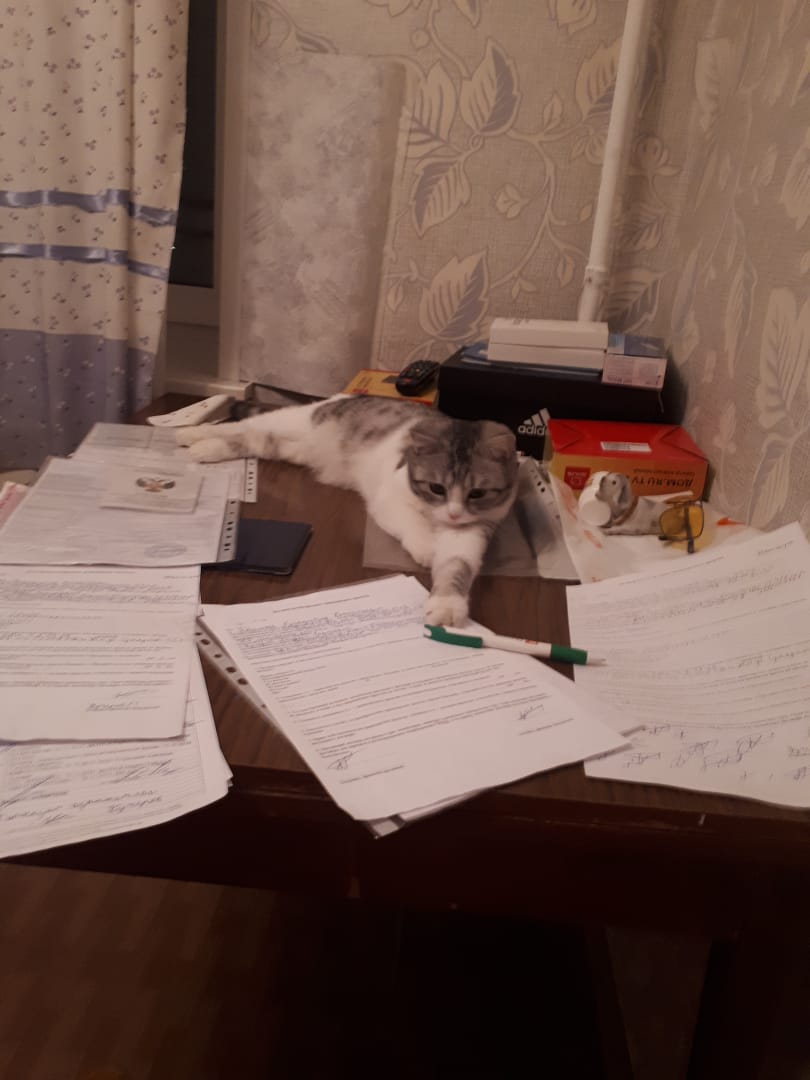 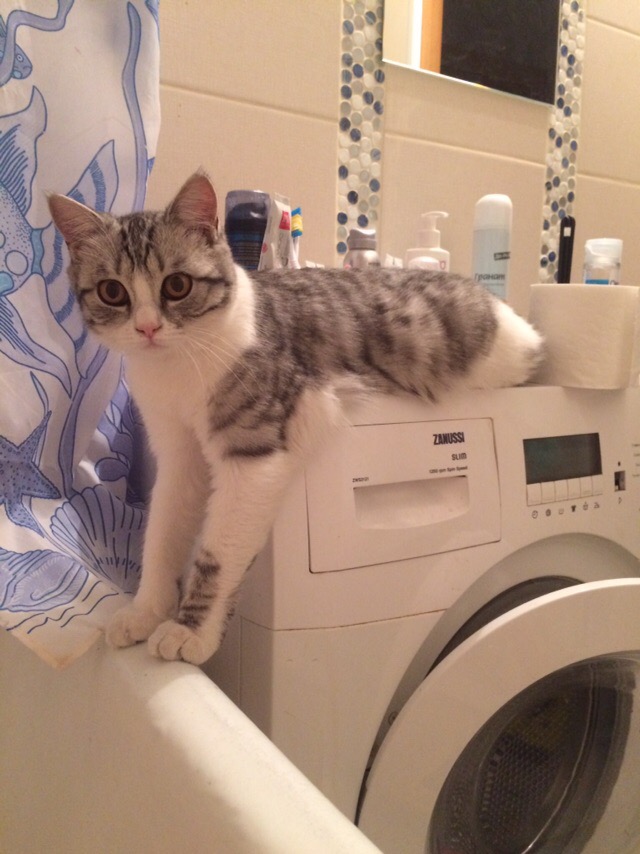 Любит залезть под ковёр, проползти под ним и вылезти с другой стороны.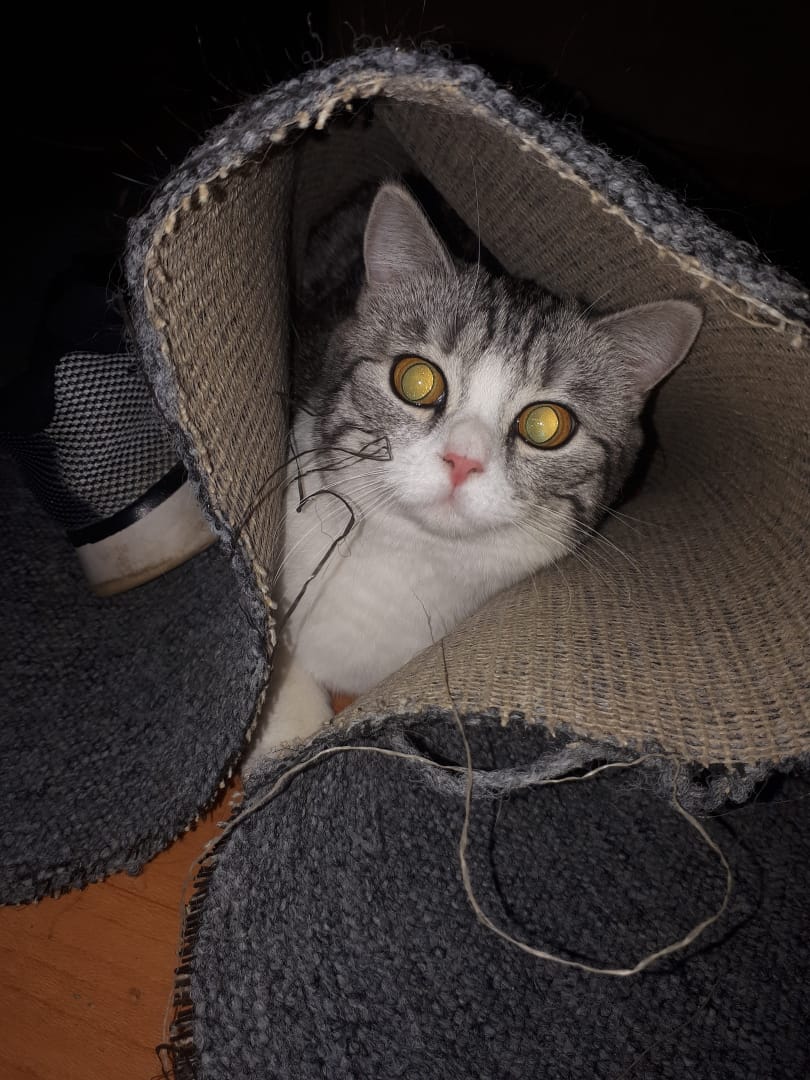 Когда открываем форточку сразу суёт свой любопытный  носик на улицу через форточку, чтоб подышать воздухом. 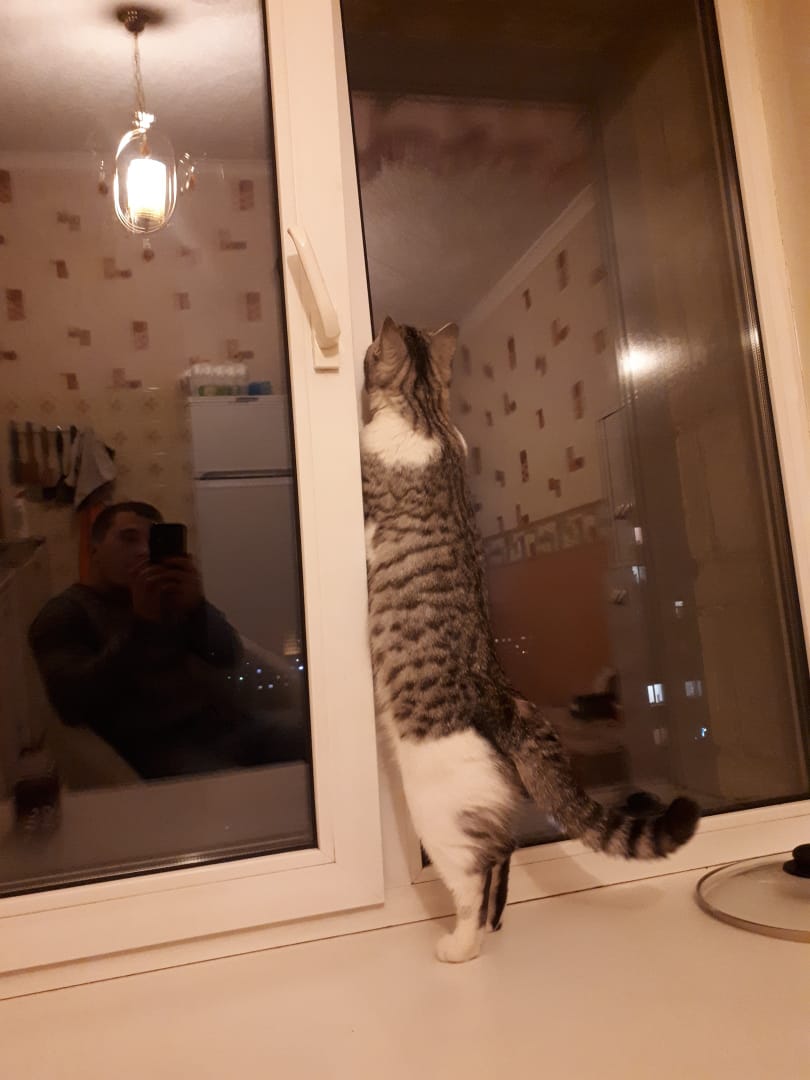      А ещё кошки не любят мыться и Бусинка не исключение. Потому что все кошки  боятся воды, т.к. она мочит их нежную шёрстку. Та перестаёт сохранять тепло, и кошки замерзают. 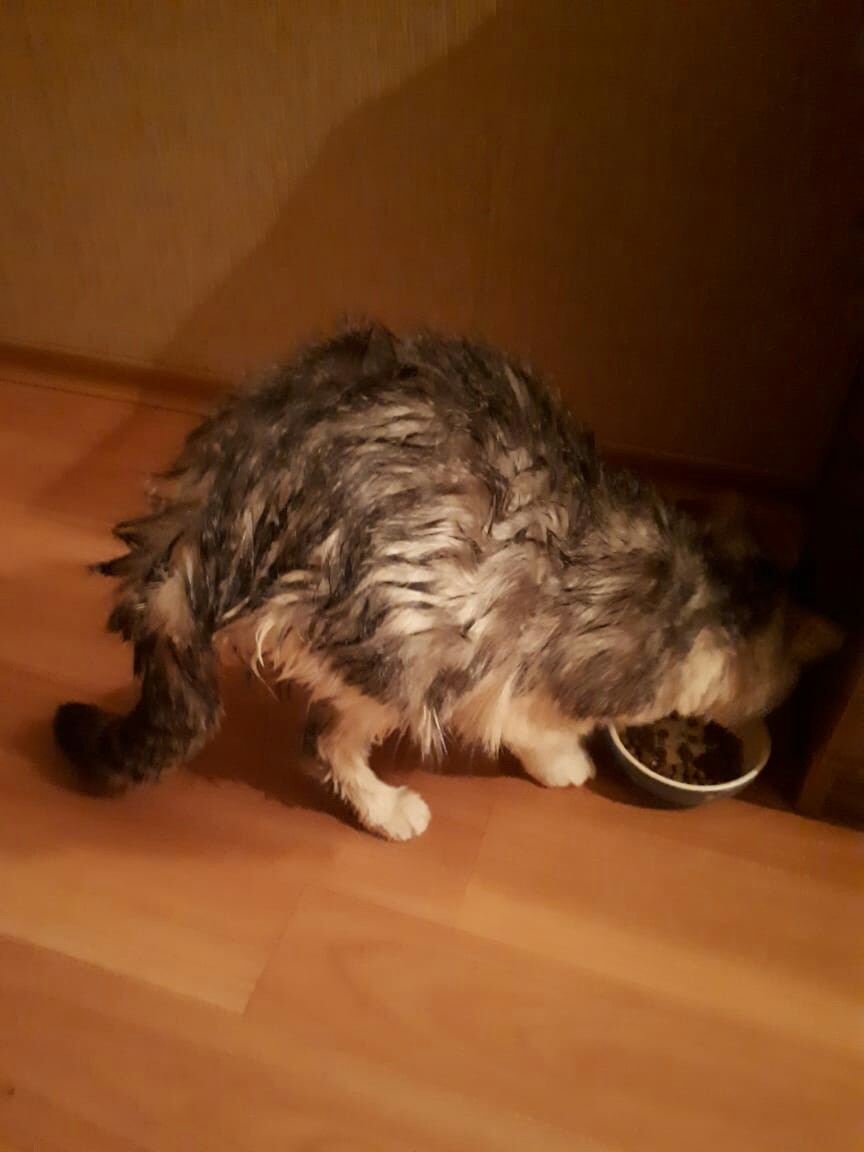 Из вкусных  кошачьих  лакомств, Бусинка очень любит сметану, молоко, паштет, курочку домашнего приготовления и кошачий корм Kitekat, whiskas. Иногда может съесть что-нибудь  сладкое, например мороженое пломбир и булочку с сахаром.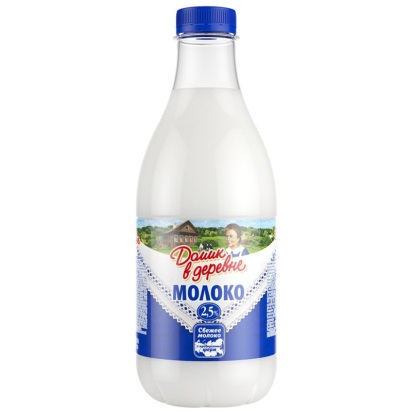 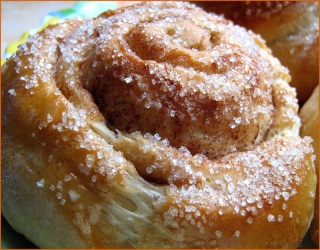 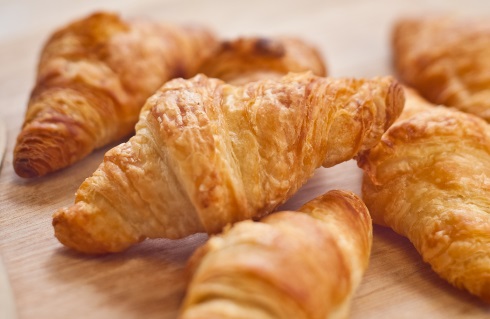 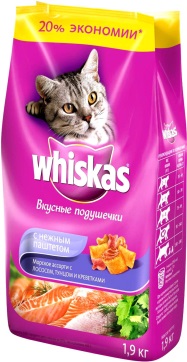 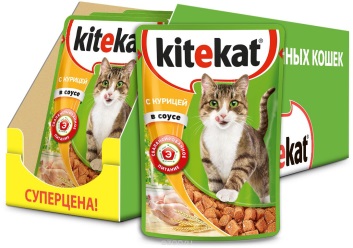 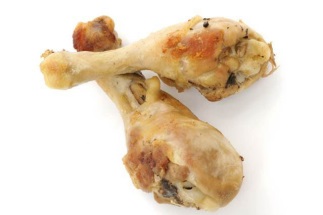 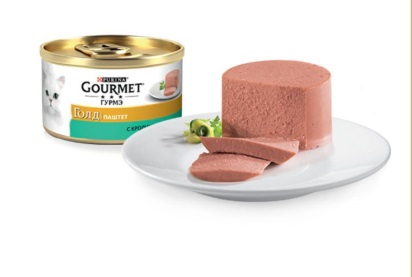 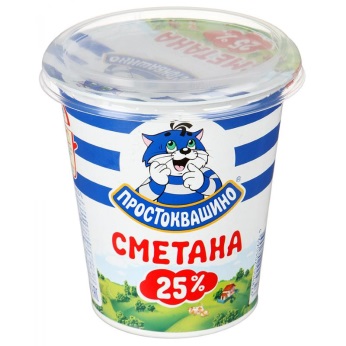 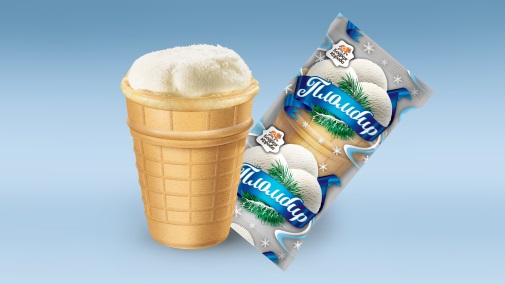 Бусинка, замечательная кошка!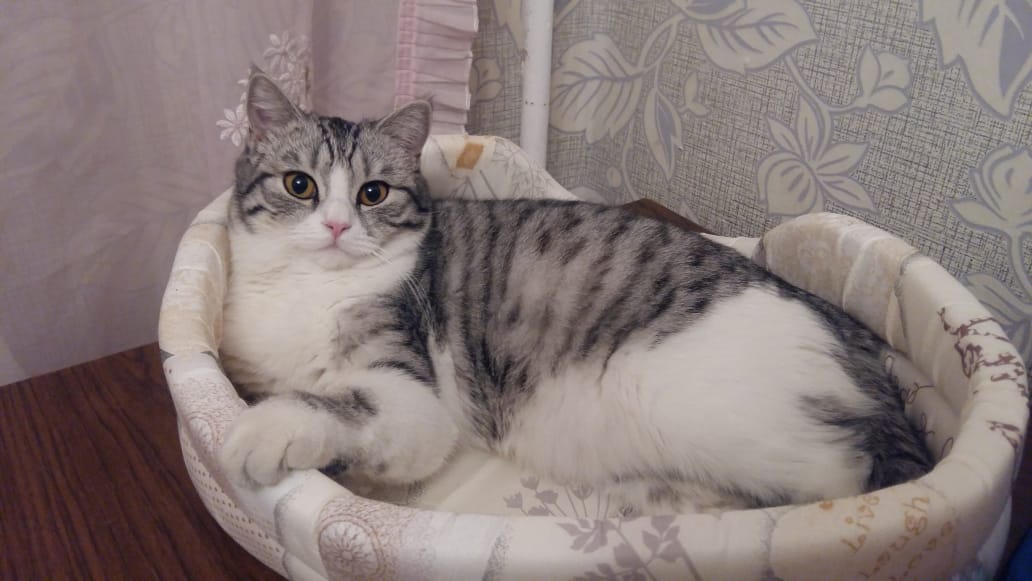 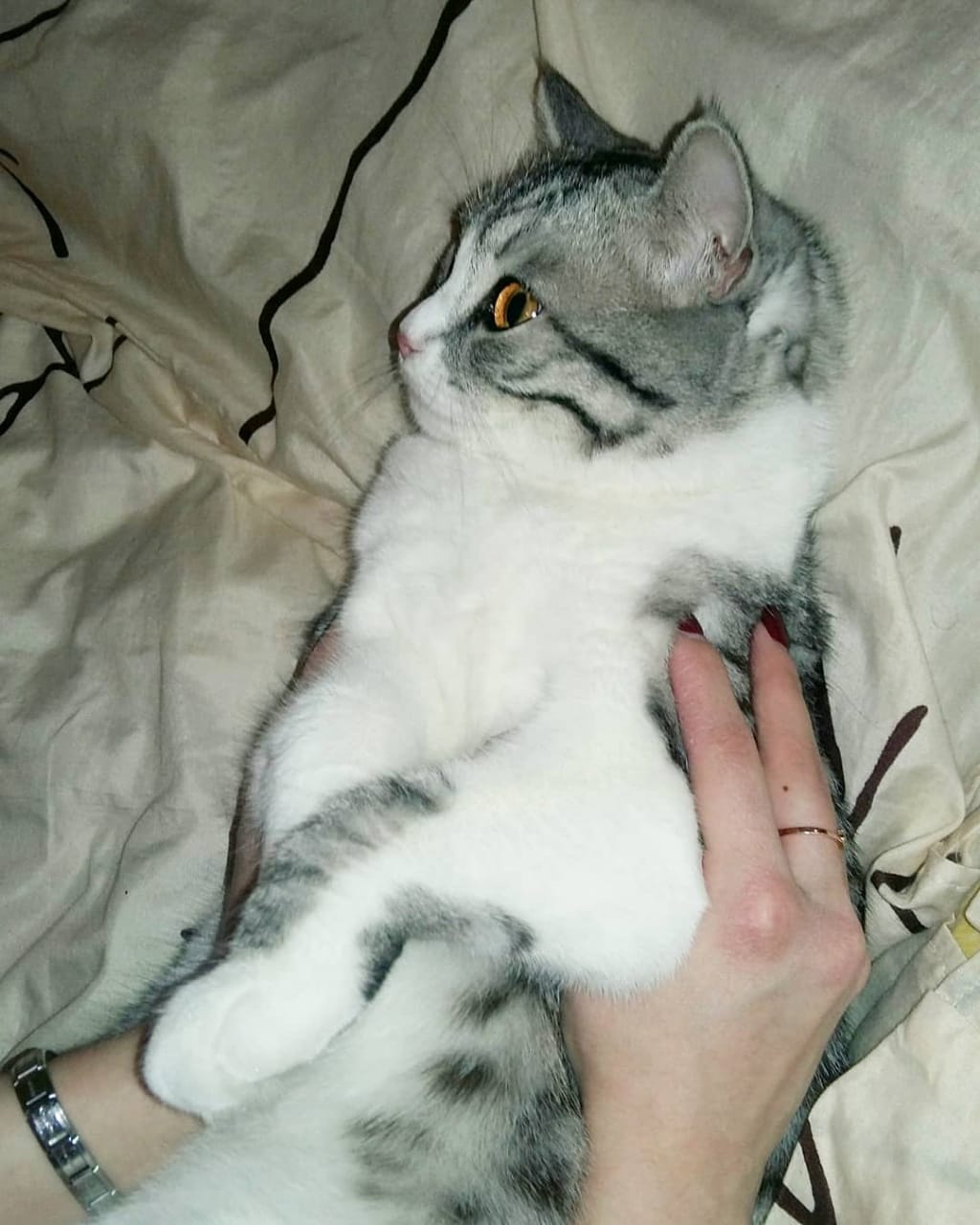 Я её очень, очень сильно люблю!!! 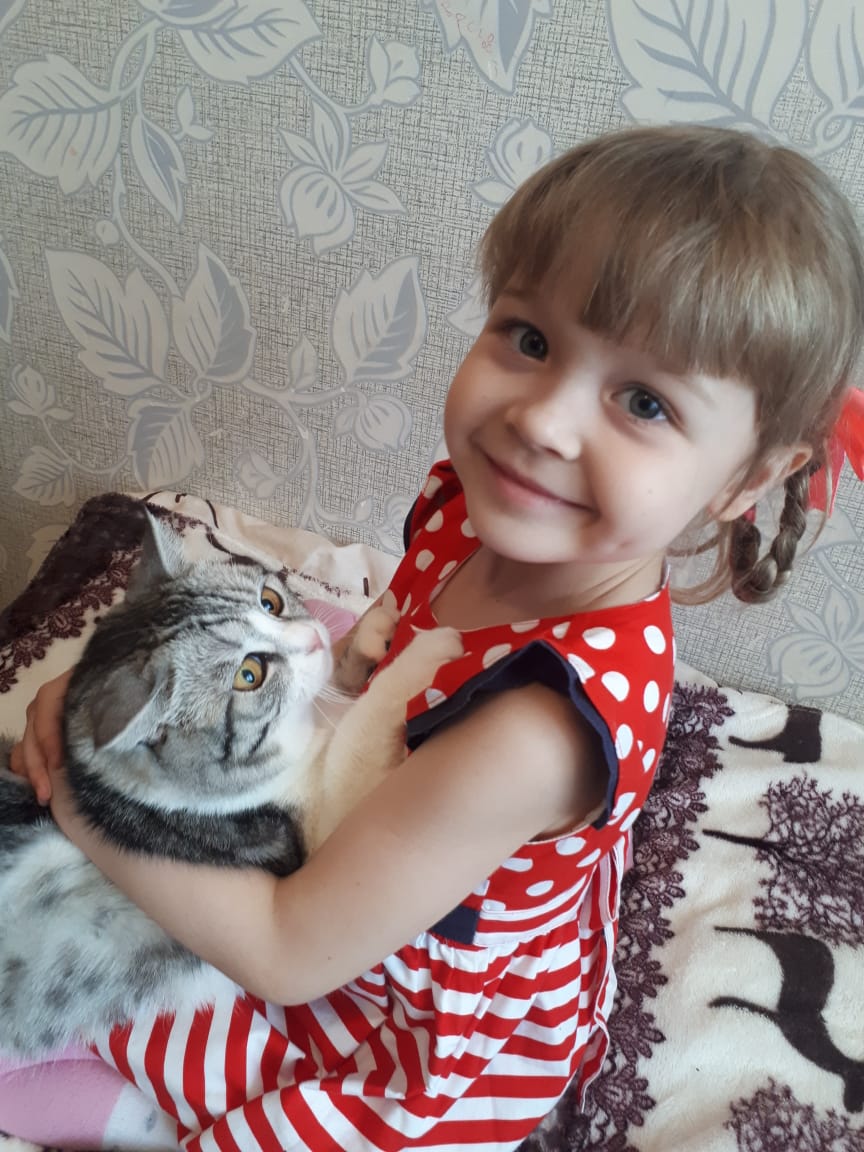 Проект Величко Полины.   Д/с № 102, группа №6 « Улыбка».   Март 2019 года.